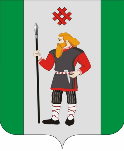 ДУМАКУДЫМКАРСКОГО МУНИЦИПАЛЬНОГО ОКРУГАПЕРМСКОГО КРАЯПЕРВЫЙ СОЗЫВР Е Ш Е Н И Е21.12.2022											           № 87О рассмотрении протеста Кудымкарского городского прокурораРассмотрев протест Кудымкарского городского прокурора от 05.12.2022 № 2-20-2022 на решение Думы Кудымкарского муниципального округа Пермского края от 19.11.2020 № 178 «Об утверждении Правил использования водных объектов общего пользования для личных и бытовых нужд, включая обеспечение свободного доступа граждан к водным объектам общего пользования и их береговым полосам на территории Кудымкарского муниципального округа Пермского края», Регламентом Думы Кудымкарского муниципального округа Пермского края, утвержденным решением Думы Кудымкарского муниципального округа Пермского края от 16.09.2022 № 1, Дума Кудымкарского муниципального округа Пермского краяРЕШАЕТ:1. Протест Кудымкарского городского прокурора от 05.12.2022 № 2-20-2022 на решение Думы Кудымкарского муниципального округа Пермского края от 19.11.2020 № 178 «Об утверждении Правил использования водных объектов общего пользования для личных и бытовых нужд, включая обеспечение свободного доступа граждан к водным объектам общего пользования и их береговым полосам на территории Кудымкарского муниципального округа Пермского края» удовлетворить.2. Решение Думы Кудымкарского муниципального округа Пермского края от 19.11.2020 № 178 «Об утверждении Правил использования водных объектов общего пользования для личных и бытовых нужд, включая обеспечение свободного доступа граждан к водным объектам общего пользования и их береговым полосам на территории Кудымкарского муниципального округа Пермского края» признать утратившим силу.3. Настоящее решение вступает в силу со дня его принятия.4. Опубликовать настоящее решение в средстве массовой информации «Официальный сайт муниципального образования «Городской округ – город Кудымкар».Председатель ДумыКудымкарского муниципального округа Пермского краяМ.А. ПетровГлава муниципального округа – глава администрации Кудымкарского муниципального округа Пермского краяН.А. Стоянова